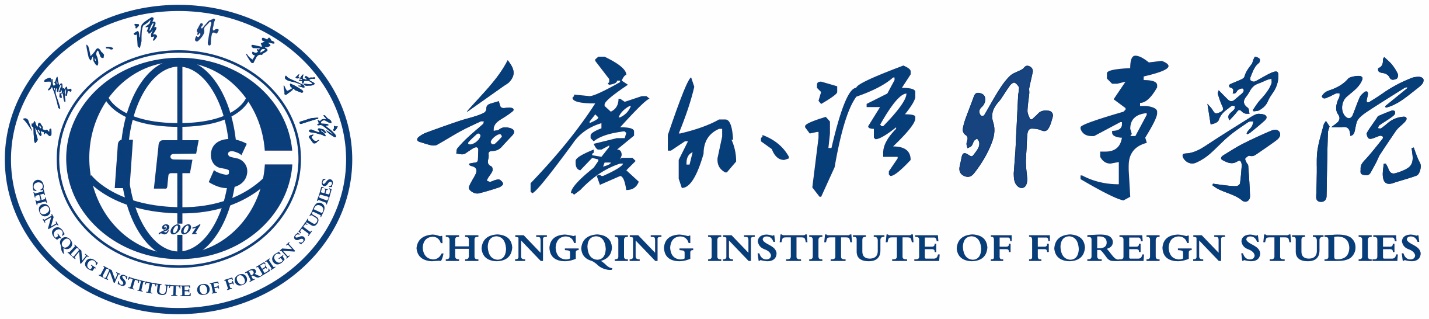 关于入学资格复核平台采购项目公开询价邀请函项目编号：ZWC-2021049项目名称：入学资格复核平台采购项目一、询价邀请函重庆外语外事学院始建于2001年，是纳入国家普通高等教育招生计划、具有学士学位授予权的全日制普通本科高等学校。学校占地面积1572亩，学生规模约1.5万人。根据需要对渝北校区2021年暑假外墙瓷砖脱落零星整修工程项目进行公开询价，欢迎国内合格参与人参与。一、项目说明1.项目编号：ZWC-20210492.项目名称：入学资格复核平台采购项目3.数量及主要技术要求:人脸抓拍摄像机8台，人脸识别模块/组件控制器1台，身份证阅读器8台，软件平台1套，详见《公开询价一览表》4.参与人资格标准： （1）参与人应具有独立法人资格，具有履行本项目所需设备和专业技术能力。（2）参与人应在重庆市范围有固定售后服务机构，具备相应的服务能力。（3）参与人应遵守中国的有关法律、法规和规章的规定。（4）参与人具有三年以上（包括三年）3个以上同类项目销售和良好的售后服务应用成功案例（提供文字或图片),近三年未发生重大安全或质量事故。（5）参与人须有良好的商业信誉和健全的财务制度。（6）参与人有依法缴纳税金的良好记录。（7）参与人应提供下列资格证明文件，否则其响应文件将被拒绝：1）营业执照副本、税务登记证副本、组织机构代码证副本(三证合一的只需提供带有社会信用代码的营业执照)；2）2020年公司财务纳税证明；3）社会保障资金的缴纳记录证明。注：参与人提交的以上要求的文件或证明的复印件应是最新（有效）、清晰，注明“与原件一致”并加盖参与人公章，并有原件备查。5.报价响应文件递交方式：密封报价并使用现场报送。6.报价响应文件递交截止时间：2021年08月20日上午11：00前。7.报价响应文件递交地点：渝北区回兴龙石路18号学院办公楼二楼202室。联系人：喻峻            联系电话：18502371287项目答疑人：胡洪林      联系电话：15086692878注：响应文件按以上地址送达二、参与人须知1.所有货物及施工改造服务等均以人民币报价；2.报价响应文件2份，报价响应文件必须用A4幅面纸张打印，须由参与人填写并加盖公章（正本1份副本1份）；3.报价响应文件用不退色墨水书写或打印，因字迹潦草或表达不清所引起的后果由参与人自负；4. 报价响应文件及所有相关资料需同时进行密封处理，并在密封处加盖公章，未做密封处理及未加盖公章的视为无效报价；5.一个参与人只能提交一个报价响应文件。但如果参与人之间存在下列互为关联关系情形之一的，不得同时参加本项目报价：(1) 法定代表人为同一人的两个及两个以上法人；(2) 母公司、直接或间接持股50％及以上的被投资公司;(3) 均为同一家母公司直接或间接持股50％及以上的被投资公司。三、质保和后期服务要求1.免费保修期，叁年以上；2.应急保修时间安排，报修后2天内完成；3.请提供报修联系电话及联系人员；四、确定成交参与人标准及原则所投材料及设备符合采购需求、质量和服务要求,经过磋商所报价格为合理价格的参与人为成交参与人，最低报价不作为成交的保证。本项目监督投诉部门：中教集团内控部；投诉电话： 0791-88102608；投诉邮箱：Neikongbu@educationgroup.cn本项目最终成交结果会在中教集团后勤贤知平台“中标信息公示”板块公示，网址：www.ceghqxz.com二、公开询价项目介绍一、项目名称：入学资格复核平台采购项目二、项目地点：重庆市渝北区龙石路18号、重庆市綦江区文龙街道学府路1号三、项目概况：重庆外语外事学院对入学资格复核平台采购项目实施公开询价，欢迎符合要求的参与单位参与。1．货物名称、数量、要求详见《公开询价货物一览表》。2．参与人对本次公开询价提供的货物必须为全新的原装正品。四、技术服务要求1．按国家或行业或地方标准验收。产品质量应达到设计要求，应能通过质检等部门的检验。2．成交参与人应按合同规定的时间和数量等货物运输至采购人项目所在地，过程中所发生的一切费用由成交参与人承担。3．质量要求：完全符合成交条件所规定的质量、规格要求，必须为全新的未经使用，无损失运到现场。4.符合《GA450-2013台式居民身份证阅读器通用技术要求》、《GA467居民身份证验证安全控制模块接口技术规范》、《GA1012-2012居民身份证指纹采集和比对技术规范》、《GA.T1011-2012居民身份证指纹采集器通用技术要求》；5、需提供国家安全防范报警系统产品质量监督检测中心出具的《检测报告》（复印件加盖公章） 五、评审标准和方法：（一）资格性审查：按参与人资格标准的各项要求逐项审查。注：资格性审查有其中一项不符合者不进入下一程序。（二）符合性审查1、技术要求：有任何超过三项不符合《公开询价货物一览表》附件中的技术要求的不进入下一程序。2、服务要求：参与人必须逐项承诺（1）交货时间：2021年08月30日前。（2）交货地点：重庆市渝北区龙石路18号。（3）到货率：根据交货时间到货率达到100%。（4）付款方式：安装完成验收合格付95%，验收合格之日，起满一年且无重大质量问题付5%。（5）验收承诺：详见第四条技术服务要求。（6）售后服务承诺：详见第六条售后服务要求。本公开询价采购的评审方法采用综合评估法确定成交参与人。六、售后服务要求项目整体质保期叁年，从验收合格之日起算。在保质期内，乙方应对非人为因素损坏的物品负责包换。七、本技术规格及要求中所发生的费用全部包含在响应报价中，如本部分的要求与货物的具体要求和采购合同有冲突处，则以货物的具体要求和采购合同为准。公开询价货物一览表说明：1、此报价表采用全费用包干总价进行结算。2、全费用包干总价包含但不限于以下内容：为完成合同内容的所有人工费、材料费、机械费、管理费、利润、安全文明费、临时设施费、脚手架搭拆、已完工程成品保护、夜间施工费、赶工费、高温补贴、冬雨季施工费、打扫卫生、垃圾清理、二次搬运、税金等费用，后期不再因任何的原因进行调整。关于入学资格复核平台采购项目项目报价响应文件参与人名称（公司全称）：XXXX参与人授权代表：XXXX此封面应作为报价响应文件封面1、询价响应函致：重庆外语外事学院    根据贵方关于入学资格复核平台采购项目的公开询价邀请（编号）:         ，本签字代表（全名、职务）正式授权并代表我方（参与人公司名称、地址）提交下述文件正本1份和副本1份。(1) 分项报价表(2) 参与人资格证明文件(3) 质保和后期服务承诺书据此函，签字代表宣布同意如下：    1.所附详细报价表中规定的应提供和交付的货物及服务报价总价（国内现场交货价）为人民币                  ，即           （中文表述）。2.参与人已详细审查全部公开询价文件，包括修改文件（如有的话）和有关附件，将自行承担因对全部询价响应文件理解不正确或误解而产生的相应后果。    3.参与人保证遵守公开询价文件的全部规定，参与人所提交的材料中所含的信息均为真实、准确、完整，且不具有任何误导性。    4.参与人将按公开询价文件的规定履行合同责任和义务。5.参与人同意提供按照采购单位可能要求的与其公开询价有关的一切数据或资料，完全理解贵方不一定要接受最低的报价或收到的任何询价响应文件。6.与本此公开询价有关的一切正式往来通讯请寄：      地址：               邮编：       电话：               传真：       参与人授权代表签字：       参与人（公司全称并加盖公章）：      日  期： 年 月 日2、货物报价一览表参与人：（全称并加盖公章）                   磋商编号：货币单位：说明：1、此报价表采用全费用包干总价进行结算。2、全费用包干总价包含但不限于以下内容：为完成合同内容的所有人工费、材料费、机械费、管理费、利润、安全文明费、临时设施费、脚手架搭拆、已完工程成品保护、夜间施工费、赶工费、高温补贴、冬雨季施工费、打扫卫生、垃圾清理、二次搬运、税金等费用，后期不再因任何的原因进行调整。参与人代表签字：             报价时间：      年     月    日3、参与人的资格证明文件3-1关于资格的声明函
重庆外语外事学院：关于贵方xxxx年xx月xx日 （）公开询价邀请，本签字人愿意参加本次报价，提供公开询价文件中规定的货物，并证明提交的下列文件和说明是准确的和真实的。1．本签字人确认资格文件中的说明以及公开询价文件中所有提交的文件和材料是真实的、准确的。2．我方的资格声明正本1份，副本1份，随报价响应文件一同递交。参与人（公司全称并加盖公章）：地     址：邮     编：电话或传真：参与人授权代表：3-2企业法人营业执照（复印件并加盖公章）重庆外语外事学院：现附上由（签发机关名称）签发的我方法人营业执照复印件，该执照业经年检，真实有效。                         参 与 人（全称并加盖公章）：参与人授权代表：                         日      期：4.质保和后期服务承诺书参与人根据公开询价文件中对售后服务的要求，结合自身实际情况进行承诺（含产品质量保障体系等）、交货周期承诺等。承诺如下：参 与 人（公司全称并加盖公章）：参与人授权代表：日     期：序号产品名称技术参数单位数量品牌规格型号单价小计备注一、硬件设备1人脸抓拍摄像机1.设备应具备传感器类型1/2.8英寸CMOS；像素200万或以上；分辨率≥1920×1080。2.设备应支持最低照度0.0002Lux（彩色模式）；0.0001Lux（黑白模式）；0Lux（补光灯开启）。3.设备应具备电动镜头：焦距2.7-13.5mm。4.设备应支持人脸抓拍、支持对设定区域内移动的人脸图片进行检测和抓拍；人脸抓拍上报延时≤1s。5.供电方式DC12V/POE；防护等级IP67。个82人脸识别算法模块设备应支持接入16路1080P视频流解析，支持人脸识别，视频结构化算法。1.设备应支持人脸比对功能：支持1：1及1：N人脸比对功能。1：N人脸比对可展示比分前五位人脸图像。2.设备应能对瞳间距为20像素至380像素的人脸图像和水平转动角不超过±60°、俯仰角不超过±60°、倾斜角不超过±60°的人脸图像进行抓拍。3.设备应支持对人脸遮挡不大于1/3的人脸图像进行抓拍。4.设备应支持本地存储容量≥10万。5.设备应具备1个RJ45接口、1个USB接口、1个电源接口、1个复位按键。台13身份证阅读器1.CPU：72MHz 32bit高性能处理器以上。2.存储器：64KB Flash，20KB RAM以上。3.数据安全符合国密算法和公安部授权要求4.读卡距离：0-5cm ；阅读时间 ≤1秒 。5.蜂鸣器：300-2300Hz 。6.电源：DC 5V ，USB接口供电，或外置电源适配器供电 。7.无故障工作时间 ：≥10000小时 。8.技术标准：GA 450-2013台式居民身份证阅读器通用技术要求，GA467-2013居民身份证验证安全控制模块接口技术规范。个8二、软件平台1新生迎新核对系统系统具体功能应至少支持以下功能：1.支持迎新管理：系统提供所有迎新记录的查询，每条记录支持查看签到记录，现场监控，数据统计。支持迎新时间、批次、院系、考生号、专业等组合查询方式，以供学校领导和老师参考，提高所有新生管理情况。2.支持发布迎新：系统发布迎新信息，确定迎新标题、时间、地点和新生信息，支持新生信息（含文本、照片等信息）批量导入系统，生成迎新任务。3.支持签到记录：系统提供所有学生的签到记录，支持姓名、是否签到、批次、学院和校区的筛选方式，筛选签到信息，并支持导出以供学校领导和老师参考。4.支持学生现场照采集：系统提供现场照抓拍保存功能，通过认证后，获取现场照保存到系统，支持按照学号或者身份证号查询，支持批量导出等。套1合计合计合计（含税）：大写人民币              小写￥合计（含税）：大写人民币              小写￥合计（含税）：大写人民币              小写￥合计（含税）：大写人民币              小写￥合计（含税）：大写人民币              小写￥合计（含税）：大写人民币              小写￥合计（含税）：大写人民币              小写￥合计（含税）：大写人民币              小写￥序号产品名称技术参数单位数量品牌规格型号单价小计备注一、硬件设备1人脸抓拍摄像机1.设备应具备传感器类型1/2.8英寸CMOS；像素200万或以上；分辨率≥1920×1080。2.设备应支持最低照度0.0002Lux（彩色模式）；0.0001Lux（黑白模式）；0Lux（补光灯开启）。3.设备应具备电动镜头：焦距2.7-13.5mm。4.设备应支持人脸抓拍、支持对设定区域内移动的人脸图片进行检测和抓拍；人脸抓拍上报延时≤1s。5.供电方式DC12V/POE；防护等级IP67。个82人脸识别算法模块设备应支持接入16路1080P视频流解析，支持人脸识别，视频结构化算法。1.设备应支持人脸比对功能：支持1：1及1：N人脸比对功能。1：N人脸比对可展示比分前五位人脸图像。2.设备应能对瞳间距为20像素至380像素的人脸图像和水平转动角不超过±60°、俯仰角不超过±60°、倾斜角不超过±60°的人脸图像进行抓拍。3.设备应支持对人脸遮挡不大于1/3的人脸图像进行抓拍。4.设备应支持本地存储容量≥10万。5.设备应具备1个RJ45接口、1个USB接口、1个电源接口、1个复位按键。个13身份证阅读器1.CPU：72MHz 32bit高性能处理器以上。2.存储器：64KB Flash，20KB RAM以上。3.数据安全符合国密算法和公安部授权要求4.读卡距离：0-5cm ；阅读时间 ≤1秒 。5.蜂鸣器：300-2300Hz 。6.电源：DC 5V ，USB接口供电，或外置电源适配器供电 。7.无故障工作时间 ：≥10000小时 。8.技术标准：GA 450-2013台式居民身份证阅读器通用技术要求，GA467-2013居民身份证验证安全控制模块接口技术规范。个8二、软件平台1新生迎新核对系统系统具体功能应至少支持以下功能：1.支持迎新管理：系统提供所有迎新记录的查询，每条记录支持查看签到记录，现场监控，数据统计。支持迎新时间、批次、院系、考生号、专业等组合查询方式，以供学校领导和老师参考，提高所有新生管理情况。2.支持发布迎新：系统发布迎新信息，确定迎新标题、时间、地点和新生信息，支持新生信息（含文本、照片等信息）批量导入系统，生成迎新任务。3.支持签到记录：系统提供所有学生的签到记录，支持姓名、是否签到、批次、学院和校区的筛选方式，筛选签到信息，并支持导出以供学校领导和老师参考。4.支持学生现场照采集：系统提供现场照抓拍保存功能，通过认证后，获取现场照保存到系统，支持按照学号或者身份证号查询，支持批量导出等。套1合计合计合计（含税）：大写人民币              小写￥合计（含税）：大写人民币              小写￥合计（含税）：大写人民币              小写￥合计（含税）：大写人民币              小写￥合计（含税）：大写人民币              小写￥合计（含税）：大写人民币              小写￥合计（含税）：大写人民币              小写￥合计（含税）：大写人民币              小写￥